OBSAH1.	Úvodné slovo	22.	Dekanská porada	33.	Sv. omše na úmysel ordinára	34.	Štatistické  výkazy a formuláre	35.	Deň zasväteného života	36.	Personalia	37.	Akademické hodnosti	38.	Mládež	49.	Ekonomické	410.	Referendum o ochrane rodiny	5PRÍLOHY1. Pastiersky list2. Výkazy - formuláreÚvodné slovo Drahí bratia kňazi,blížime sa k záveru občianskeho roka. Znova 365 dní v službe Bohu a Božiemu ľudu, denne Liturgia hodín a meditácia nad Božím slovom, slávenie Eucharistie, vysluhovanie sviatostí, zvlášť svätej spovede, školská a farská katechéza, púte, stretnutia s mládežou, návšteva chorých doma a v nemocnici, v tichu izby príprava na homíliu a na hodiny náboženstva, vedenie farnosti.... čím ešte všetkým každodenným či mimoriadnym bol naplnený končiaci sa rok Sedembolestnej Panny Márie? Čaká nás ešte posledná adorácia v tomto roku, ani nie tá spoločná, ale osobná – Majster a ja. Nutne sa vynorí aj otázka o sebe samom: „Aký som?“. Ťažko povedať nakoľko každý z nás na ňu dokážeme pravdivo odpovedať. A tak je možno lepšie znova sa zahľadieť na Eucharistického Krista a položiť otázku: „Pane aký si Ty?“ A pri rekapitulácii 365 dní a doterajšieho života každý z nás môže konštatovať: „Pane, náš Vládca aké vznešené je tvoje meno na celej zemi“ (Ž 8, 1). Tvoja dobrota a milosť ma sprevádzajú po všetky dni môjho života, Ty si môj Pastier, takže mi nič nechýbalo (por. Ž 23).Nepochybne, nie že máme, ale musíme objavovať nesmiernu Božiu dobrotu, lásku, milosrdenstvo a starostlivosť o nás. Taký je Boh k nám. Zároveň si chceme uvedomiť, že sme dostali milosť byť v jeho službe pre dobro a spásu druhých. A za to sa chceme Pánu Bohu poďakovať. V závere roka chcem za vašu horlivú a obetavú službu povedať jedno slovo pre vás:  Ďakujem.arcibiskupDekanská poradaOznamujeme vdp. dekanom, že dňa 29.01.2015 o 10:00 bude dekanská porada na ABÚ. Do 20.01.2015 za svoj dekanát doručia kancelárii ABÚ štatistické výkazy, žiadosť o biskupskú službu, intenčné a kópie krstnej matriky. Sv. omše na úmysel ordináraV roku 2015:Všetci farári, farskí administrátori, kapláni a kňazi v osobitných službách diecézy (diecézna kúria, pastoračné centrá, duchovná správa nemocníc, seminár, teologická fakulta) odovzdajú milodar za 15 omšových štipendií z vlastného intencionára. Tým splnia povinnosť odslúženia sv. omší na úmysel ordinára. Povinnosť odovzdania uvedených milodarov sa nevzťahuje na kňazov na dôchodku, ktorí nie sú poverení pastoračnou službou; na rehoľníkov vo farskej pastorácii a na študentov v zahraničí.Štatistické  výkazy a formuláreI. Vo farnosti     Farári/farskí administrátori majú v závere kalendárneho roka 2014 oboznámiť veriacich so súhrnným prehľadom o živote farnosti, ktorý má obsahovať správu o duchovno-pastoračnej oblasti a tiež finančné vyúčtovanie z darov, ktoré venovali Cirkvi (kán. 1287 § 2), príjmy, výdaje a zostatok (aspoň tie najhlavnejšie položky). Koncoročné vyúčtovanie je potrebné pripraviť s farskou ekonomickou radou. Odporúčame štatistiky a vyúčtovanie uviesť aj vo farskom bulletine.II. Dekanovi odovzdať do 15.01.2015     a) Vyplnený štatistický výkaz / tlačivo v príloheb) Žiadosť o biskupskú službu (požehnanie kostola, birmovka, odpust a pod.)c) Svedectvo o odslúžených 15 sv. omšiach a milodar za ne a tiež za binovanéd) Kópiu krstnej matriky – opis krstov za rok 2014Deň zasväteného životaDňa 2.02.2015 sa v Dominikánskom kultúrnom centre Veritas v Košiciach bude sláviť deň zasväteného života.Program:  9:30 – sv. omša v dominikánskom kostole Nanebovzatia Panny Márie               11:00 – prednáška          12:30 – obed a príležitosť k neformálnej komunikáciiKaždá rehoľná komunita dostane osobitnú pozvánku aj s návratkou.PersonaliaDp. Petrigal Marek, kaplán v Stropkove, od 13.12.2014 za výpomocného duchovného do farnosti Zemplínsky Branč (1195/14). Akademické hodnostiDp. Novák Vladimír dosiahol dňa 24.09.2014 na Vysokej škole Danubius, Fakulte sociálnych štúdií akademický titul doktor filozofie (PhDr.).    K úspechu blahoželáme.Mládež14. 03.2015 volejbalový turnaj mladých v Prešove. Prihlášky na www.premladez.sk.11.04.2015 arcidiecézne stretnutie mládeže Domček – Vysoká nad Uhom 2015EkonomickéI. Dovolenka za rok 2014 a rok 2015Žiadame všetkých kňazov, aby si dovolenku za rok 2014 (prenesených 5 dní) vyčerpali do 31.03.2015. Čerpanie novej dovolenky z roka 2015 nahláste priebežne počas celého roka, najneskôr do 30.11.2015. Do nasledujúceho roka je možné preniesť najviac 5 dní.II. Dočasná pracovná neschopnosť (PN-ka)Po vystavení  „Potvrdenia o dočasnej pracovnej neschopnosti“ lekárom je dôležité:- príslušné časti potvrdenia, na zadnej strane v časti „Vyhlásenie poistenca“, podpísať a neodkladne poslať do 3 pracovných dní na ekonomické oddelenie ABÚ, - na potvrdení uvádzať správny názov zamestnávateľa – Rímskokatolícka cirkev, Arcibiskupstvo Košice, (nie: Arcibiskupský úrad, Košice, farský úrad a pod.)- ak si súčasne uplatňujete nárok na nemocenské z viacerých poistení, t.z. aj na školách, ste povinní od lekára vyžiadať a následne predložiť potvrdenie o dočasnej pracovnej neschopnosti každému zamestnávateľovi.III. Zdravotná poisťovňaŽiadame nahlásiť zmenu zdravotnej poisťovne od 01.01.2015.IV. Zbierky 2015Finančné prostriedky zo zbierky odošlite do 2 týždňov od konania zbierky. Zbierky – okrem zbierok na charitu – sa majú odviesť na účet ABÚ 243512/0200. Nezabudnite uviesť variabilný symbol zbierky a pri prevode z účtu aj špecifický symbol farnosti.V. Obežník ACAC – VS 910 07  a Taxy – VS 910 23Farnosti, ktoré majú vyplatiť taxy za rok 2014, dostávajú k tomu poukážku s uvedenou sumou. Uhradia poukážkou alebo prevodom do 31.01.2015.Poplatok pre odberateľov ACAC je 6,50 €. Farnosti platia po 10,- € z dôvodu príloh pre farnosti. Dp. farári uhradia za svojich kaplánov á 6,50 z farského fondu spoločnou poukážkou alebo bankovým prevodom. Poplatok vyplaťte do 15.05.2015. Neuhrádzajú: biskupské úrady a kňazi dôchodcovia mimo duchovnej správy.VI. Finančná uzávierka Do 15. januára 2015 dp. farári/farskí administrátori predložia dp. dekanovi na kontrolu účtovné doklady, Denník príjmov a výdavkov za rok 2014 taktiež Výkaz o hospodárení v dvoch vyhotoveniach a archiváciu z programu Step na CD nosiči.Dekani predložia účtovné doklady, Výkaz o hospodárení v dvoch vyhotoveniach, Denník príjmov a výdavkov za rok 2014 spolu s archiváciou na CD nosiči ekonomickému oddeleniu najneskôr do 29.01.2015. Tiež doručia Výkazy o hospodárení farností (v dvoch vyhotoveniach) a CD nosiče s archiváciou uzávierky všetkých farností svojho dekanátu.  Výkaz o hospodárení za rok 2014 – nie je prílohou obežníka, keďže si ho každý vytlačí priamo z programu. V nutnom prípade je uverejnený na stránke arcidiecézy: www.ke-arcidieceza.sk/dokumenty/formulare/, v sekcii „Ekonomické“; alebo požiadajte oň na e-mailovej adrese: jencik@abuke.sk alebo telefonicky na čísle 055/6828 234.Referendum o ochrane rodinyVšeľudové hlasovanie o zachovaní súčasného právneho stavu bude 7. februára 2015. Ak si dobre naštudujete jeho obsah, ľahko zistíte, o akú vážnu záležitosť ide. Je našou spoločnou zodpovednosťou, aby sme sa zasadili za jeho úspech. Aby ste boli vy sami dobre rozhľadení v problematike, poslali sme vám už doteraz viacero e-mailov s informáciami. V osobitnom obale pre vás dp. Dušan Škurla pripravil praktické materiály na tlač a distribúciu vo farnosti. Ohlasujme pravdu o dôstojnosti manželstva a rodiny, ako aj o vážnych ohrozeniach zo strany genderizmu. To je najlepšia príprava na referendum. Požehnané sviatky Narodenia Pána,veľa Božích milostí, pokoja, zdravia a radosti v celom Novom roku.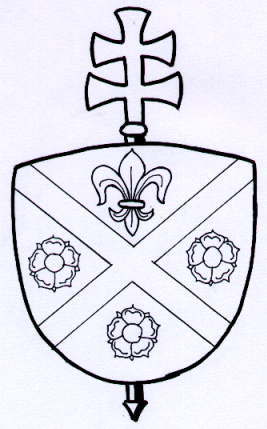 Acta CuriaeArchiepiscopalis CassoviensisActa CuriaeArchiepiscopalis Cassoviensis  Arcibiskupský úrad, Hlavná 28, 041 83  Košice (055) 68 28 111                         web: ke-arcidieceza.sk               e–mail: abukosice@abuke.sk  Arcibiskupský úrad, Hlavná 28, 041 83  Košice (055) 68 28 111                         web: ke-arcidieceza.sk               e–mail: abukosice@abuke.skACAC 6 (2014)ACAC 6 (2014)17. december 201413.-15.02.64. púť radosti31. 07.-2. 08.P 15 Poprad 6. - 8.03.víkend dobrovoľníkov13.-17.08.7. festival radosti 24.-26.04.17. púť zrelosti 30.08.  22. púť rodín29.-31.05.65. púť radosti 16.-18.10.67. Púť radosti28.06.  21. púť rodín 20.-22. 11.  18. púť zrelosti variab.symbolnázov  zbierkydátum  910 09Na dokončenie ACM + UPC25.01.2015910 04Podporný fond zvonček z jednej nedele zo všetkých sv. omší  a kostolovdo 31.01.2015910 20Charita – jar22.02.2015910 22Fond na ochranu cirkevného majetkudo 31.03.2015910 02Boží hrob – Veľký piatok a Biela sobota3. - 4.04.2015910 03Kňazský seminár26.04.2015910 35Masmédia17.05.2015910 29Dobročinné diela Svätého Otca5.07.2015910 35Rádio Lumen20.09.2015910 06Misie18.10.2015910 11Katechetický fonddo 31.10.2015910 13Zachráňme katedrálu15.11.2015910 20Charita – jeseň29.11.2015910 16Jasličky – prvý deň25.12.2015 Mons. Bernard  Boberarcibiskup-metropolitaMons. Juraj Kamaskancelár